Day in the Life of the Hudson River 10/16/14 Data(Salt Front RM 65.9)RIVER MILE 4Pier 84 N 40.76408  W-74.001893Tina Walsh, Carrie Robles and staff, Hudson River Park TrustLavonne Hunter and staff, Baychester Middle School in the Bronx,  38, - 7th graders, 9 adults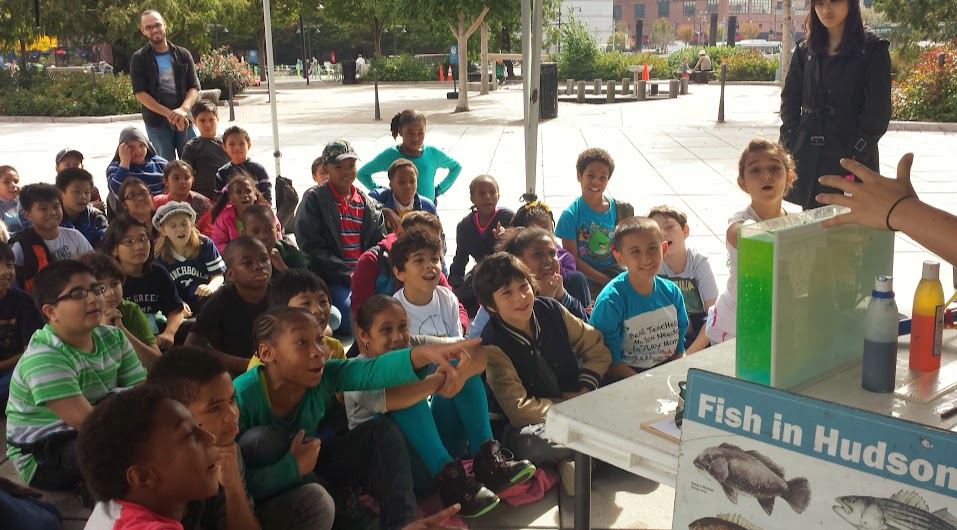 Location: Pier 84, is an educational pier used for picnics, boating, jogging, fishing Area: Pier – bulkhead – mainly concrete & woodSurrounding Land Use: 60% urban/residential, 40% Industrial CommercialSampling Site: Recreational pier – rocks near the edge, banks altered – all hard edgedDepth: ~12 feet off pierPlants in area: No plantsWater: Calm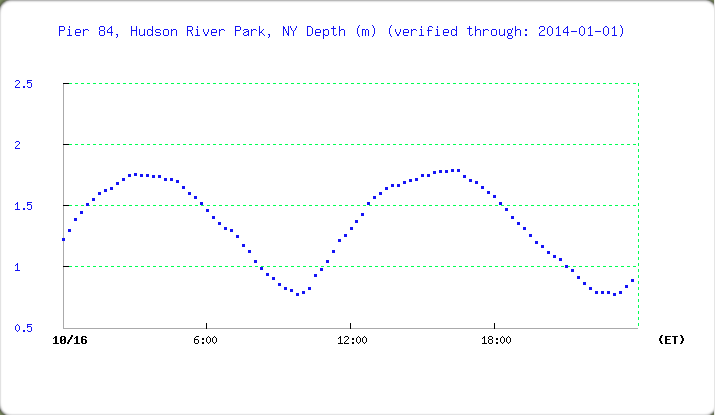 ITEMTimeTimeReadingsPhysicalAir Temperature11:00 AM11:30 AM12:00 AM11:00 AM11:30 AM12:00 AM20C18.9C17.8CWind Speed10:30 AM10:55 AM11:20 AM11:45 AM10:30 AM10:55 AM11:20 AM11:45 AMBeaufort 3 Beaufort 3Beaufort 3Beaufort 3Cloud Cover10:30 AM10:55 AM11:20 AM11:45 AM10:30 AM10:55 AM11:20 AM11:45 AM100%100%100%100%Weather todayRainy Rainy Water surfacechoppyWeather recentlyHumid some rainHumid some rainHumid some rainHumid some rainHumid some rainWater Temperature11:00 AM11:02 AM11:30 AM11:50 AM20, 19, 20C19C20C18, 19C20, 19, 20C19C20C18, 19CTurbidityTurbidity tube – cm 11:15 AM11:35 AM11:45 AM12:15 PM30, 43.5, 47,4730 cm30, 30 cm53.5 X 530, 43.5, 47,4730 cm30, 30 cm53.5 X 5 AVERAGE41.75 cm30 cm30 cm53. 5 cmChemicalTime ppmppmTemp% SatDO Estuary wide monitoring Kit – 10:50 AM10:50 AM222218 C19C20%20%pHkit as above11:30 AM11:50 AM7777Salinity -refractometer11:50 AM11:50 AM11: 50AM24 ppt24 ppt24 ppt24 ppt24 ppt24 pptSalinity -hydrometer11:00 AM11:05 AM11:05 AM11:05 AM11:05 AM11:08 AM11:20 AM21.619222321.62020 21.619222321.62020 Average 21 pptFish CatchTimeSpeciesSpeciesSizeAll caught on lineHook, line, sinker10:35 PMBlue CrabBlue Crab5 inchesTides  - water depth TimeDistance to water Distance to water Rate of changeFlood or Ebb *HRECOS has much larger rate of change 10:30AM12:20 PM295 cm305 cm295 cm305 cmStart point10 cm*FloodingCurrentsTimeMeter/secMeter/secCm/secEbb/Flood10:15 AMFlooding10:30 AMFlooding11:00 AMFlooding11:30 AMFlooding